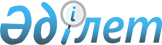 Маңғыстау ауданы әкімдігінің 2014 жылғы 4 ақпандағы № 21 "2014 жылға арналған  қоғамдық жұмыстарды ұйымдастыру және қаржыландыру туралы" қаулысына өзгерістер енгізу туралыМаңғыстау ауданы әкімдігінің 2014 жылғы 20 қазандағы № 319 қаулысы. Маңғыстау облысының Әділет департаментінде 2014 жылғы 12 қарашада № 2518 болып тіркелді.      РҚАО-ның ескертпесі.

      Құжаттың мәтінінде түпнұсқаның пунктуациясы мен орфографиясы сақталған.

      Қазақстан Республикасының «Қазақстан Республикасындағы жергілікті мемлекеттік басқару және өзін-өзі басқару туралы» 2001 жылғы 23 қаңтардағы және «Халықты жұмыспен қамту туралы» 2001 жылғы 23 қаңтардағы заңдарына, Қазақстан Республикасы Үкіметінің «Халықты жұмыспен қамту туралы» Қазақстан Республикасының 2001 жылғы 23 қаңтардағы Заңын іске асыру жөніндегі шаралар туралы» 2001 жылғы 19 маусымдағы № 836 қаулысына сәйкес, аудан әкімдігі ҚАУЛЫ ЕТЕДІ:



      1. Маңғыстау ауданы әкімдігінің 2014 жылғы 4 ақпандағы № 21 «2014 жылға арналған қоғамдық жұмыстарды ұйымдастыру және қаржыландыру туралы» қаулысына (нормативтік құқықтық кесімдерді мемлекеттік тіркеу Тізілімінде № 2359 болып тіркелген, 2014 жылғы 19 ақпандағы «Жаңа өмір» газетінің № 7 санында жарияланған) келесі өзгерістер енгізілсін:



      көрсетілген қаулының қосымшасы осы қаулының енгізілген өзгерістеріне сәйкес жаңа редакцияда жазылсын.



      2. Маңғыстау аудандық жұмыспен қамту және әлеуметтік бағдарламалар бөлімі (С.Каимова) қаулыны әділет органдарында мемлекеттік тіркелуін, бұқаралық ақпарат құралдарында ресми жариялануын және «Әділет» ақпараттық құқықтық жүйесінде орналастырылуын қамтамасыз етсін.



      3. Осы қаулының орындалуын бақылау аудан әкімінің орынбасары Е.Махмутовқа жүктелсін.



      4. Осы қаулы Маңғыстау облысының әділет департаментінде мемлекеттік тіркелген күнінен бастап күшіне енеді және ол алғашқы ресми жарияланған күннен кейін күнтізбелік он күн өткен соң қолданысқа енгізіледі.

 

       Аудан әкімі                             Ж.Айтуаров

 

       «КЕЛІСІЛДІ»

      «Маңғыстау аудандық жұмыспен қамту

      және әлеуметтік бағдарламалар бөлімі»

      мемлекеттік мекемесінің басшысы

      С.Н.Каимова

      20 қазан 2014ж.

 

       «КЕЛІСІЛДІ»

      «Маңғыстау аудандық экономика

      және қаржы бөлімі» мемлекеттік

      мекемесінің басшысы

      Р.Н.Шабикова

      20 қазан 2014ж.

 

 

Маңғыстау ауданы әкімдігінің

2014ж. 20 қазан № 319 қаулысына қосымша

 

  2014 жылға арналған қоғамдық жұмыстар жүргізілетін кәсіпорын мен мекемелер, қоғамдық жұмыстардың түрлері, көлемі, қатысушылардың еңбекақы мөлшері және оларды қаржыландыру көздерінің тізбесі
					© 2012. Қазақстан Республикасы Әділет министрлігінің «Қазақстан Республикасының Заңнама және құқықтық ақпарат институты» ШЖҚ РМК
				№ р/с
Кәсіпорын мен мекемелердің атаулары
Жолда-

натын жұмыс-

сыздар саны
Қоғамдық жұмыс түрлері
Атқарылатын жұмыс көлемі
Жұмыс мерзімі
Бір адамға төлене-

тін еңбекақы мөлшері (ең төменгі еңбекақы мөлшері) теңге
Қаржылан-

дыру көзі
1«Тұщықұдық ауылы әкімінің аппараты» мемлекеттік мекемесі4Курьер Айына 30-дан жедел құжаттарды жеткізу6 айдан 12 айға дейін19 966

 19 966Жергілікті бюджет1«Тұщықұдық ауылы әкімінің аппараты» мемлекеттік мекемесі6Аула тазалаушыАйына 5000 ш.м. –ден астам село аймағын тазалау6 айдан 12 айға дейін19 966

 19 966Жергілікті бюджет2«Жыңғылды ауылы әкімінің аппараты» мемлекеттік мекемесі4Курьер Айына 30-дан жедел құжаттарды жеткізу6 айдан 12 айға дейін19 966

 19 966Жергілікті бюджет2«Жыңғылды ауылы әкімінің аппараты» мемлекеттік мекемесі6Аула тазалаушыАйына 5000 ш.м. –ден астам село аймағын тазалау6 айдан 12 айға дейін19 966

 19 966Жергілікті бюджет3«Өтес ауылы әкімінің аппараты» мемлекеттік мекемесі 4Курьер Айына 30-дан жедел құжаттарды жеткізу6 айдан 12 айға дейін19 966

 19 966Жергілікті бюджет3«Өтес ауылы әкімінің аппараты» мемлекеттік мекемесі 6Аула тазалаушыАйына 5000 ш.м. –ден астам село аймағын тазалау6 айдан 12 айға дейін19 966

 19 966Жергілікті бюджет4«Ақшымырау ауылы әкімінің аппараты» мемлекеттік мекемесі 3Курьер Айына 30-дан жедел құжаттарды жеткізу6 айдан 12 айға дейін19 966

 19 966Жергілікті бюджет4«Ақшымырау ауылы әкімінің аппараты» мемлекеттік мекемесі 6Аула тазалаушыАйына 5000ш.м. –ден астам село аймағын тазалау6 айдан 12 айға дейін19 966

 19 966Жергілікті бюджет5«Онды ауылы әкімінің аппараты» мемлекеттік мекемесі2Курьер Айына 30-дан жедел құжаттарды жеткізу6 айдан 12 айға дейін19 966

 19 966Жергілікті бюджет5«Онды ауылы әкімінің аппараты» мемлекеттік мекемесі6Аула тазалаушыАйына 5000 ш.м. –ден астам село аймағын тазалау6 айдан 12 айға дейін19 966

 19 966Жергілікті бюджет6«Қызан ауылы әкімінің аппараты» мемлекеттік мекемесі 4Курьер Айына 30-дан жедел құжаттарды жеткізу6 айдан 12 айға дейін19 966

 19 966Жергілікті бюджет6«Қызан ауылы әкімінің аппараты» мемлекеттік мекемесі 6Аула тазалаушыАйына 5000 ш.м. –ден астам село аймағын тазалау6 айдан 12 айға дейін19 966

 19 966Жергілікті бюджет7«Отпан ауылы әкімінің аппараты» мемлекеттік мекемесі4Курьер Айына 30-дан жедел құжаттарды жеткізу6 айдан 12 айға дейін19 966

 19 966Жергілікті бюджет7«Отпан ауылы әкімінің аппараты» мемлекеттік мекемесі2Аула тазалаушыАйына 5000 ш.м. –ден астам село аймағын тазалау6 айдан 12 айға дейін19 966

 19 966Жергілікті бюджет8«Ақтөбе ауылы әкімінің аппараты» мемлекеттік мекемесі2Курьер Айына 30-дан жедел құжаттарды жеткізу6 айдан 12 айға дейін19 966Жергілікті бюджет8«Ақтөбе ауылы әкімінің аппараты» мемлекеттік мекемесі6Аула тазалаушыАйына 5000 ш.м. –ден астам село аймағын тазалау6 айдан 12 айға дейін19 966Жергілікті бюджет9«Шебір ауылы әкімінің аппараты» мемлекеттік мекемесі 2Курьер Айына 30-дан жедел құжаттарды жеткізу6 айдан 12 айға дейін19 966

 19 966Жергілікті бюджет9«Шебір ауылы әкімінің аппараты» мемлекеттік мекемесі 6Аула тазалаушыАйына 5000 ш.м. –ден астам село аймағын тазалау6 айдан 12 айға дейін19 966

 19 966Жергілікті бюджет10«Шайыр ауылы әкімінің аппараты» мемлекеттік мекемесі 4Курьер Айына 30-дан жедел құжаттарды жеткізу6 айдан 12 айға дейін19 966

 19 966Жергілікті бюджет10«Шайыр ауылы әкімінің аппараты» мемлекеттік мекемесі 6Аула тазалаушыАйына 5000 ш.м. –ден астам село аймағын тазалау6 айдан 12 айға дейін19 966

 19 966Жергілікті бюджет11«Жармыш ауылы әкімінің аппараты» мемлекеттік мекемесі 4Курьер Айына 30-дан жедел құжаттарды жеткізу6 айдан 12 айға дейін19 966

 19 966Жергілікті бюджет11«Жармыш ауылы әкімінің аппараты» мемлекеттік мекемесі 6Аула тазалаушыАйына 5000 ш.м. –ден астам село аймағын тазалау6 айдан 12 айға дейін19 966

 19 966Жергілікті бюджет12«Маңғыстау ауданы әкімінің аппараты» мемлекеттік мекемесі 4Маманның көмекшісіАйына 45-тен аса жедел құжаттарды жинау және тіркеу, құжаттарды мұрағатқа тапсыру6 айдан 12 айға дейін19 966Жергілікті бюджет13«Шетпе ауылы әкімінің аппараты» мемлекеттік мекемесі 13Курьер Айына 100-ден аса әлеуметтік карталарды толтыру6 айдан 12 айға дейін19 966Жергілікті бюджет14«Маңғыстау аудандық тұрғын үй коммуналдық шаруашылық, жолаушылар көлігі және автомобиль жолдары бөлімі» мемлекеттік мекемесі2Маманның көмекшісіАйына 15-тен аса жедел хат-хабарларды жеткізу6 айдан 12 айға дейін19 966Жергілікті бюджет15«Маңғыстау аудандық соты» мемлекеттік мекемесі 3Курьер Айына 30-дан аса жедел хат-хабарларды жеткізу6 айдан 12 айға дейін19 966Жергілікті бюджет16«Маңғыстау аудандық сәулет, қала құрылысы және құрылыс бөлімі» мемлекеттік мекемесі2Маманның көмекшісіАйына 15-тен аса жедел құжаттарды жинау және тіркеу, жедел құжаттарды мұрағатқа тапсыру6 айдан 12 айға дейін19 966Жергілікті бюджет17Қазақстан Республикасы Әділет Министрлігі Тіркеу қызметі және құқықтық көмек көрсету комитетінің «Маңғыстау облысы бойынша жылжымайтын мүлік орталығы»Республикалық мемлекеттік қазыналық кәсіпорнының Маңғыстау аудандық филиалы4КурьерАйына 15-тен аса жедел хат-хабарларды жеткізу6 айдан 12 айға дейін19 966Жергілікті бюджет18«Маңғыстау ауданы бойынша салық басқармасы» мемлекеттік мекемесі 6Курьер Айына 150-ден аса жедел хат-хабарларды жеткізу6 айдан 12 айға дейін19 966Жергілікті бюджет19Қазақстан Республикасы өңірлік даму Министрлігі жер ресурстарын басқару комитетінің «Жер кадастры ғылыми - өндірістік орталығы» шаруашылық жүргізу құқығындағы Республикалық мемлекеттік кәсіпорны «Жер Ғылыми – Өндірісті Орталығы» Республикалық Мемлекеттік Кәсіпорын Маңғыстау филиалының Маңғыстау аудандық бөлімшесі2Курьер Айына 15-тен аса жедел хат-хабарларды жеткізу6 айдан 12 айға дейін19 966Жергілікті бюджет20«Қазақстан Республикасы Әділет Министрлігі Маңғыстау облысының әділет департаменті Маңғыстау ауданының әділет басқармасы» мемлекеттік мекемесі6Маманның көмекшісіАйына 75-тен аса жедел құжаттарды жинау және тіркеу, жедел құжаттарды мұрағатқа тапсыру6 айдан 12 айға дейін19 966Жергілікті бюджет21«Маңғыстау аудандық жұмыспен қамту және әлеуметтік бағдарламалар бөлімі» мемлекеттік мекемесі 6Маманның көмекшісіАйына 60-тан аса жедел құжаттарды жинау және тіркеу, жедел құжаттарды мұрағатқа тапсыру6 айдан 12 айға дейін19 966Жергілікті бюджет22«Маңғыстау аудандық экономика және қаржы бөлімі» мемлекеттік мекемесі 2Маманның көмекшісіАйына 30-дан аса жедел құжаттарды жинау және тіркеу, жедел құжаттарды мұрағатқа тапсыру6 айдан 12 айға дейін19 966Жергілікті бюджет23«Қазақстан Республикасы еңбек және халықты әлеуметтік қорғау Министрлігінің зейнетақы төлеу жөніндегі мемлекеттік орталығы» Республикалық мемлекеттік қазыналық кәсіпорнының Маңғыстау аудандық бөлімшесі Маңғыстау облыстық филиалы2Маманның көмекшісіАйына 30-дан аса жедел құжаттарды жинау және тіркеу, жедел құжаттарды мұрағатқа тапсыру6 айдан 12 айға дейін19 966Жергілікті бюджет24«Қазақстан Республикасы ішкі істер Министрлігінің облыстық ішкі істер департаменті Маңғыстау аудандық ішкі істер бөлімі» 2Маманның көмекшісіАйына 30-дан аса жедел құжаттарды жинау және тіркеу, жедел құжаттарды мұрағатқа тапсыру6 айдан 12 айға дейін19 966Жергілікті бюджет25«Қазақстан Республикасы Әділет Министрлігі сот актілерін орындау комитетінің Маңғыстау облысы сот актілерін орындау департаментінің Маңғыстау аумақтық бөлімі» филиалы 4Маманның көмекшісіАйына 30-дан аса жедел құжаттарды жинау және тіркеу, жедел құжаттарды мұрағатқа тапсыру6 айдан 12 айға дейін19 966Жергілікті бюджет26«Маңғыстау облысы Маңғыстау ауданының жұмыспен қамту орталығы» мемлекеттік мекемесі 2Маманның көмекшісіАйына 30-дан аса жедел құжаттарды жинау және тіркеу, жедел құжаттарды мұрағатқа тапсыру6 айдан 12 айға дейін19 966Жергілікті бюджет27«Нұр Отан» партиясы» қоғамдық бірлестігінің Маңғыстау облысы Маңғыстау аудандық филиалы3КурьерАйына 15-тен аса жедел хат-хабарларды жеткізу6 айдан 12 айға дейін19 966Жергілікті бюджет28«Маңғыстау аудандық прокуратурасы» мемлекеттік мекемесі 1Маманның көмекшісіАйына 30-дан аса жедел құжаттарды жинау және тіркеу, жедел құжаттарды мұрағатқа тапсыру6 айдан 12 айға дейін19 966Жергілікті бюджет29«Маңғыстау ауданының мемлекеттік мұрағаты» мемлекеттік мекемесі 1Маманның көмекшісіАйына 30-дан аса жедел құжаттарды жинау және тіркеу, жедел құжаттарды мұрағатқа тапсыру6 айдан 12 айға дейін19 966Жергілікті бюджет30«Маңғыстау облыстық санитарлық-эпидемиологиялық орталығы» шаруашылық жүргізу құқығы республикалық мемлекеттік кәсіпорынның Маңғыстау филиалы1Маманның көмекшісіАйына 30-дан аса жедел құжаттарды жинау және тіркеу, жедел құжаттарды мұрағатқа тапсыру6 айдан 12 айға дейін19 966Жергілікті бюджет31«Қазақстан Республикасы ауыл шаруашылығы Министрлігінің ветеринариялық бақылау және қадағалау комитеті Маңғыстау аудандық аумақтық инспекциясы» мемлекеттік мекемесі1Маманның көмекшісіАйына 30-дан аса жедел құжаттарды жинау және тіркеу, жедел құжаттарды мұрағатқа тапсыру6 айдан 12 айға дейін19 966Жергілікті бюджет32Қазақстан Республикасы ауыл шаруашылығы министрлігі агроөнеркәсіптік кешеніндегі мемлекеттік инспекция комитетінің Маңғыстау аудандық аумақтық инспекциясы1Маманның көмекшісіАйына 30-дан аса жедел құжаттарды жинау және тіркеу, жедел құжаттарды мұрағатқа тапсыру6 айдан 12 айға дейін19 966Жергілікті бюджет33«Маңғыстау аудандық халық банкі басқармасы» акционерлік қоғамы3Маманның көмекшісіАйына 30-дан аса жедел құжаттарды жинау және тіркеу, жедел құжаттарды мұрағатқа тапсыру6 айдан 12 айға дейін19 966Жергілікті бюджетБарлығы170